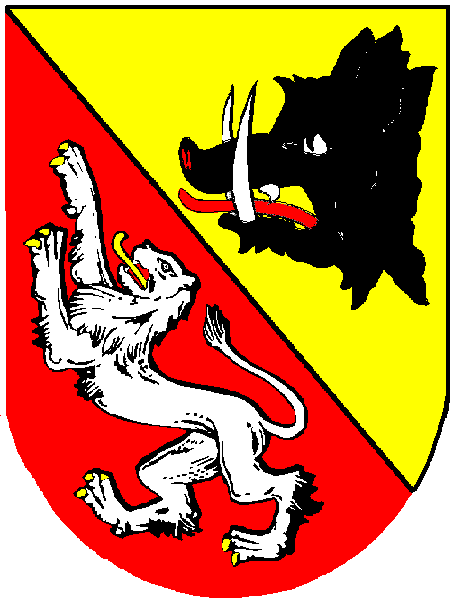 M ě s t o   B l a t n á                   MUBLX007XW89								         MUBLX007XW89třída T. G. Masaryka 322, 388 11 Blatnáokres Strakonice		                  tel.: 383  416 111   Informace o výsledcích kontrol podle § 26 zákona č. 255/2012 Sb. o kontrole Veřejnosprávní kontrola zřizovaných příspěvkových organizací provedená na místě podle § 9 a § 11 zákona č. 320/2001 Sb., o finanční kontrole, ve znění pozdějších předpisůPočet vykonaných kontrol: 6Zobecněné výsledky provedených kontrol:Všechny příspěvkové organizace jsou kontrolovány pravidelně jednou ročně dle plánu kontrol schváleného starostkou města. Porušení rozpočtové kázně nebylo zjištěno u žádné příspěvkové organizace. Zjištěné nedostatky se týkaly zejména fungování vnitřní kontroly příspěvkových organizací. Ve všech případech byly po projednání výsledků kontrol nedostatky odstraněny.Veřejnosprávní kontrola příjemců veřejné finanční podpory (dotací) provedená administrativní kontrola podle § 9 a § 11 zákona č. 320/2001 Sb., o finanční kontrole, ve znění pozdějších předpisů.Počet vykonaných kontrol: 7Zobecněné výsledky provedených kontrol:U příjemců dotací poskytovaných městem Blatná, je kontrola vykonávána výběrově. V roce 2016 bylo poskytnuto celkem 21 dotací na základě uzavřených smluv. Kontrole byli podrobeni převážně dosud nekontrolované subjekty. Porušení rozpočtové kázně nebylo zjištěno.Zpracovala: Marie Tvrdá, referent krizového řízení12.1.2017 Č.j.: MUBL 429/2017POČET LISTŮ DOKUMENTU : 1POČET VÝTISKŮ: 1 VYŘIZUJE: Marie Tvrdá TEL: 383 416 121 E-MAIL: tvrda@mesto-blatna.cz DATUM: 12.01.2017